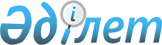 Об утверждении перечня организаций, закупки товаров, работ и услуг которых подлежат мониторингу казахстанского содержания
					
			Утративший силу
			
			
		
					Постановление Правительства Республики Казахстан от 20 марта 2009 года № 366. Утратило постановлением Правительства Республики Казахстан от 1 июня 2022 года № 349.
      Сноска. Утратило силу постановлением Правительства РК от 01.06.2022 № 349 (вводится в действие по истечении десяти календарных дней после дня его первого официального опубликования).
      В целях реализации Указа Президента Республики Казахстан от 27 января 2009 года № 733 "О некоторых вопросах казахстанского содержания при закупке товаров, работ и услуг, приобретаемых организациями и государственными органами" Правительство Республики Казахстан ПОСТАНОВЛЯЕТ : 
      1. Утвердить прилагаемый перечень организаций, закупки товаров, работ и услуг которых подлежат мониторингу казахстанского содержания. 
      2. Настоящее постановление вводится в действие по истечении десяти календарных дней со дня первого официального опубликования.  Перечень
организаций, закупки товаров, работ и услуг
которых подлежат мониторингу казахстанского содержания
      Сноска. Перечень в редакции постановления Правительства РК от 30.05.2013 № 554 (вводится в действие по истечении десяти календарных дней со дня первого официального опубликования); с изменениями, внесенными постановлением Правительства РК от 17.07.2018 № 436 (вводится в действие по истечении десяти календарных дней после дня его первого официального опубликования). Акмолинская область
      1. Акционерное общество "Кокше"
      2. Акционерное общество "Кокшетауские минеральные воды"
      3. Акционерное общество "ЕПК Степногорск"
      4. Товарищество с ограниченной ответственностью "ENKI"
      4-1. Товарищество с ограниченной ответственностью "Комбайновый завод "Вектор"
      4-2. Товарищество с ограниченной ответственностью "Степногорская ТЭЦ"
      4-3. Товарищество с ограниченной ответственностью "CAPITAL PROJECTS LTD" Актюбинская область
      5. Акционерное общество "Актюбинский завод хромовых соединений"
      6. Товарищество с ограниченной ответственностью "Актобенан"
      7. Товарищество с ограниченной ответственностью "Айс"
      8. Товарищество с ограниченной ответственностью "Стройдеталь"
      8-1. Товарищество с ограниченной ответственностью "Актюбинский рельсобалочный завод"
      8-2. Филиал товарищества с ограниченной ответственностью "Alina Group" в городе Актобе Алматинская область
      9. Товарищество с ограниченной ответственностью "ДжейТи Ай Казахстан"
      10. Товарищество с ограниченной ответственностью "ZHERSU POWER"
      11. Товарищество с ограниченной ответственностью "Кайнар-аккумуляторные батареи"
      12. Акционерное общество "Кнауф Гипс Капчагай"
      12-1. Товарищество с ограниченной ответственностью "Абди Ибрахим Глобал Фарм"
      12-2. Товарищество с ограниченной ответственностью "Dolce"
      12-3. Товарищество с ограниченной ответственностью "Danone Berkut" Атырауская область
      13. Акционерное общество "Атырау-Жарык"
      14. Акционерное общество "Атырау теплоэлектроцентраль"
      15. Товарищество с ограниченной ответственностью "Искер"
      16. Товарищество с ограниченной ответственностью "GELogistics"
      16-1. Товарищество с ограниченной ответственностью "Жигермунайсервис" Восточно-Казахстанская область
      17. Акционерное общество "Казцинк"
      18. Акционерное общество "Усть-Каменогорский арматурный завод"
      19. Акционерное общество "Усть-Каменогорский титано-магниевый комбинат"
      20. Акционерное общество "Бухтарминская цементная компания"
      21. Товарищество с ограниченной ответственностью "Силикат"
      22. Товарищество с ограниченной ответственностью "Цементный завод Семей"
      22-1. Товарищество с ограниченной ответственностью "Согринская ТЭЦ" Жамбылская область
      23. Товарищество с ограниченной ответственностью "Таразский металлургический завод"
      24. Акционерное общество "Жамбылгипс"
      25. Товарищество с ограниченной ответственностью "ТаразКожОбувь"
      26. Товарищество с ограниченной ответственностью "Та-мак"
      27. Товарищество с ограниченной ответственностью "Фабрика ПОШ-Тараз"
      27-1. Товарищество с ограниченной ответственностью "Talas Investment Company" Западно-Казахстанская область
      28. Акционерное общество "Западно-Казахстанская машиностроительная компания"
      29. Акционерное общество "Конденсат"
      30. Исключен постановлением Правительства РК от 17.07.2018 № 436 (вводится в действие по истечении десяти календарных дней после дня его первого официального опубликования).

      31. Исключен постановлением Правительства РК от 17.07.2018 № 436 (вводится в действие по истечении десяти календарных дней после дня его первого официального опубликования).


      32. Акционерное общество "Западно-Казахстанская корпорация строительных материалов"
      33. Исключен постановлением Правительства РК от 17.07.2018 № 436 (вводится в действие по истечении десяти календарных дней после дня его первого официального опубликования).

      34. Исключен постановлением Правительства РК от 17.07.2018 № 436 (вводится в действие по истечении десяти календарных дней после дня его первого официального опубликования).


      34-1. Товарищество с ограниченной ответственностью "Уральский трансформаторный завод" Карагандинская область
      35. Акционерное общество "АрселорМиттал Темиртау"
      36. Акционерное общество "Евразиан Фудс"
      37. Исключен постановлением Правительства РК от 17.07.2018 № 436 (вводится в действие по истечении десяти календарных дней после дня его первого официального опубликования).


      38. Акционерное общество Иностранное Предприятие "Эфес Казахстан"
      39. Товарищество с ограниченной ответственностью "Корпорация Казахмыс"
      40. Акционерное общество "CentralAsia Цемент"
      41. Исключен постановлением Правительства РК от 17.07.2018 № 436 (вводится в действие по истечении десяти календарных дней после дня его первого официального опубликования).


      42. Товарищество с ограниченной ответственностью "Казцентрэлектропровод"
      42-1. Акционерное общество "Карцемент"
      42-2. Товарищество с ограниченной ответственностью "Энергоцентр-Караганда" Костанайская область
      43. Костанайский филиал акционерного общества "Агромашхолдинг"
      44. Товарищество с ограниченной ответственностью "Дормаш"
      45. Производственный кооператив "Большевичка" 
      46. Акционерное общество "Костанайский мелькомбинат"
      47. Товарищество с ограниченной ответственностью "СарыаркаАвтоПром"
      48. Товарищество с ограниченной ответственностью "Костанай-МБИ"
      49. Товарищество с ограниченной ответственностью "Карасу Ет" Кызылординская область
      50. Акционерное общество "Курылыс"
      51. Товарищество с ограниченной ответственностью "СКЗ-U"
      52. Товарищество с ограниченной ответственностью "Управление автодорог"
      53. Товарищество с ограниченной ответственностью "Куат"
      54. Товарищество с ограниченной ответственностью "Казахстанская нефтехимическая компания "Кемикал"
      55. Товарищество с ограниченной ответственностью "Озык"
      56. Акционерное общество "РЗА"
      56-1. Акционерное общество "Аралтуз";
      56-2. Полное товарищество "Абзал и Компания" Мангистауская область
      57. Товарищество с ограниченной ответственностью "ЕР САЙ КаспианКонтрактор" 
      58. Товарищество с ограниченной ответственностью "Мунайгазкурылыс"
      59. Исключен постановлением Правительства РК от 17.07.2018 № 436 (вводится в действие по истечении десяти календарных дней после дня его первого официального опубликования).


      60. Акционерное общество "КазАзот"
      61. Товарищество с ограниченной ответственностью "Caspian Offshore and Marine Construction"
      62. Товарищество с ограниченной ответственностью "САГА Аташ"
      63. Исключен постановлением Правительства РК от 17.07.2018 № 436 (вводится в действие по истечении десяти календарных дней после дня его первого официального опубликования).


      64. Товарищество с ограниченной ответственностью "Актау сут"
      64-1. Товарищество с ограниченной ответственностью "Жанарыс" Павлодарская область
      65. Акционерное общество "Евроазиатская энергетическая корпорация"
      66. Акционерное общество "Алюминий Казахстана"
      67. Акционерное общество "Казахстанский электролизный завод"
      68. Акционерное общество "Павлодарэнерго"
      69. Акционерное общество "Казэнергокабель"
      70. Исключен постановлением Правительства РК от 17.07.2018 № 436 (вводится в действие по истечении десяти календарных дней после дня его первого официального опубликования).


      71. Акционерное общество "Каустик"
      72. Павлодарский филиал товарищества с ограниченной ответственностью "KSP Steel" Северо-Казахстанская область
      73. Исключен постановлением Правительства РК от 17.07.2018 № 436 (вводится в действие по истечении десяти календарных дней после дня его первого официального опубликования).
      74. Акционерное общество "ЗИКСТО"
      75. Акционерное общество "Султан ЭММК"
      76. Исключен постановлением Правительства РК от 17.07.2018 № 436 (вводится в действие по истечении десяти календарных дней после дня его первого официального опубликования).

      77. Исключен постановлением Правительства РК от 17.07.2018 № 436 (вводится в действие по истечении десяти календарных дней после дня его первого официального опубликования).


      77-1. Акционерное общество "СевКазЭнерго" Южно-Казахстанская область
      78. Акционерное общество "Кентауский трансформаторный завод"
      79. Акционерное общество "Химфарм"
      80. Акционерное общество "Шымкентцемент"
      81. Товарищество с ограниченной ответственностью "South Textiline KZ"
      82. Товарищество с ограниченной ответственностью "Шымкентпиво"
      83. Акционерное общество "Шымкентмай"
      84. Товарищество с ограниченной ответственностью "Шымкент-Кус"
      84-1. Товарищество с ограниченной ответственностью "Стандарт Цемент"
      84-2. Товарищество с ограниченной ответственностью "Зерде-Керамика" Город Астана
      85. Акционерное общество "Стройконструкция"
      86. Акционерное общество "Экотон +"
      87. Товарищество с ограниченной ответственностью "Фирма "Алкон"
      88. Товарищество с ограниченной ответственностью "Концерн "Цесна-Астык"
      89. Товарищество с ограниченной ответственностью "Стальцинк"
      90. Товарищество с ограниченной ответственностью "Казахстанский трубный завод"
      90-1. Товарищество с ограниченной ответственностью "Астанинский бетонный комбинат "МАҚСАТ"
      90-2. Товарищество с ограниченной ответственностью "Кровля НС"
      90-3. Товарищество с ограниченной ответственностью "Производственная Инновационная компания "ASTANA Ютария Ltd" Город Алматы
      91. Акционерное общество "Алматинский завод тяжелого машиностроения"
      92. Акционерное общество "Ырысты-АЭВРЗ"
      93. Акционерное общество "Совместное предприятие "Белкамит"
      94. Товарищество с ограниченной ответственностью "Хлебобулочный комбинат "Аксай"
      95. Товарищество с ограниченной ответственностью "Raimbek-Bottlers"
      96. Акционерное общество "Бахус"
      97. Акционерное общество "Рахат"
      98. Товарищество с ограниченной ответственностью "Алматинский завод мостовых конструкций"
      98-1. Товарищество с ограниченной ответственностью "Алматинские тепловые сети"
      98-2. Товарищество с ограниченной ответственностью "Корпорация Век"
      98-3. Товарищество с ограниченной ответственностью "Казлегпром-Алматы"
					© 2012. РГП на ПХВ «Институт законодательства и правовой информации Республики Казахстан» Министерства юстиции Республики Казахстан
				
Премьер-Министр 
Республики Казахстан
К. МасимовУтвержден
постановлением Правительства
Республики Казахстан
от 20 марта 2009 года № 366 